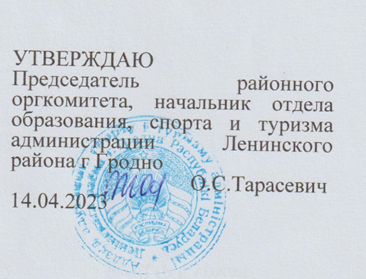 Lexical- Grammar Test                                 7th  Form  (Total: 50 points)1. Put the verbs in brackets into the correct tense-form.                           (9 points)Dear Tracy,Thank you for the book you (1)__________ (send) me for my birthday last Friday. I am sure I (2) ___________(enjoy) reading it as it is one of the most wanted books. You know, Megan (3) _________ (come back) two weeks ago to spend summer holidays with her parents. She (4) __________ (study) economy at the university for two years.  Last Tuesday instead of buying me a present, she (5) _________(take) me for a meal in a popular restaurant which (6) __________(locate) on the bank of the river. I (7) ___________ (never eat) such delicious dishes! My granny feels better. I (8) ______________(visit) her in a few days to help about the house. She lives 35 kilometers away. The bus (9) ___________(leave) at 6.30 a. m. It’s too early!Nice to hear from you.Hugs, Laura2. Choose the correct variant.                                                                   ( 10 points)1. Over two _______ students were present at the conference. a) hundred        b) hundreds        c) hundreds of         d) hundred of2. These shoes don’t fit me. Have you got ________ size?a) a more larger        b) a larger        c)more large        d)a much large3) He must be in his early ________ by now.a) fifty        b) fiftieth        c)fiftyth         d)fifties4) ________ of them had the slightest idea of what she wanted to say.a) Nobody       b) None        c) Somebody         d) Either   5) I love fishing and going on hikes.  ________a) So am I.        b) So do I .        c) Neither do I.        d) Neither did I.6) Dave has visited more than 30 countries ________ 2003.a) for        b) since        c) in        d) during7) His sister _______ an actress.a) look        b) looks        c) looks like         d) look like8) We usually _______ bowling at weekends.a) go        b) visit        c) play         d) do9) You can’t open the door ________ you have the key.a) if          b) for        c) unless         d) when10) I don’t mind ________ this football match on TV.a) watching        b) watch         c) to watch         d) watched3. Fill in the correct preposition.                                                                (5 points)1. She’s been suffering ______ headaches since the car crash.2. Emily cut herself ______ a knife when she was cooking.3. When my neighbour is away, I look______ his cat.4. Take the second turning _____ the right and you will see a huge department store.5. I can’t say that we are good friends. We fall _____ too often.4. Fill in the article (a / an / the / -) where necessary.                                 (9 points)1.  ___ hotel provides ___ modern shoe-cleaning service for ___ guests.2. ___ Singapore is a small country in ___south-east Asia, consisting of ___ number of islands.3. Last year with her mum and dad Linda visited ___ Prince of Wales Tower and ___ Museum of Natural History and then left for ___ Cape Breton Island.5. Use the word given in capitals at the end of each line to form a word that fits in the gap in the same line.                                                                        (7 points)                                        1. He answered most of the questions _____________. So he got          CORRECTthe best mark.2.  I don’t understand the ______________ of this poem.                              MEAN3. This is a _______________ where a large round cheese is                 COMPETErolled down a hill and people run to catch it.4. I’m not a _______________. I live here.                                                     TOUR5. Philip was given a medal for his _______________ act                     COURAGEwhen he saved a child from drowning.6. Do you think you get a good _______________ at your                     EDUCATEschool.7. You looked so _______________ when you fell asleep on the sofa.        PEACE6. Correct the mistakes                                                                               (3 points)1. The best way to get about the city is by underground.2. Some people think that a baseball game is bored.3. It was enough hot to go sunbathing in the morning.7. Read the text. Mark the sentences as true (T) or false (F)                (7 points)One afternoon just before Christmas an old gentleman was wandering through the city centre. The illuminated shops were packed with good things and crowded with cheerful shoppers. The children were gazing at all the toys on display in the windows. Suddenly he spotted a dirty little boy sitting on the pavement, weeping bitterly. When the kind old man asked him why he was crying, the little boy told him that he had lost a ten penny piece that his uncle had given him. Thrusting his hand into his pocket, the old man pulled out a handful of coins. He picked out a shiny, new ten penny piece and handed it to the child. "Thank you very much," said the little boy, and, drying his eyes, he cheered up at once.An hour later the old man was making his way back home by the same route. To his surprise, he saw the same dirty little boy in precisely the same spot, crying just as bitterly as before. He went up to the boy and asked him if he had lost the ten pence he had given him as well… The little boy told him that actually, he had not lost the second coin, but he still could not find his first ten pence. "If I could find my own ten pence," he said tearfully, "I'd have twenty pence now"1. The old gentleman enjoyed walking through through the town centre. _____2. There were few people in the street. _____3. The old gentleman treated the boy unkindly._____4. The old gentleman handed a handful of coins to the boy. _____5.  The boy showed the gentleman a shiny new ten pence. _____6. The boy couldn’t find his second coin. _____7. The boy’s eyes were full of tears when he was talking to the old gentleman. ___